Publicado en  el 02/02/2016 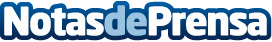 Barcelona y Madrid, presentes en el ránking de las 100 ciudades más visitadas del mundoEl listado, publicado por la empresa Euromonitor International, sitúa a la capital catalana y la española en los puestos 26 y 41 respectivamenteDatos de contacto:Nota de prensa publicada en: https://www.notasdeprensa.es/barcelona-y-madrid-presentes-en-el-ranking-de Categorias: Viaje Turismo http://www.notasdeprensa.es